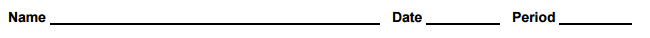 Chapter 4 Congruent TrianglesLesson 4.2 Angles of Triangles - Notes and Practice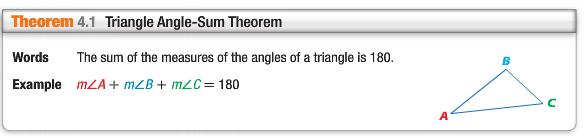 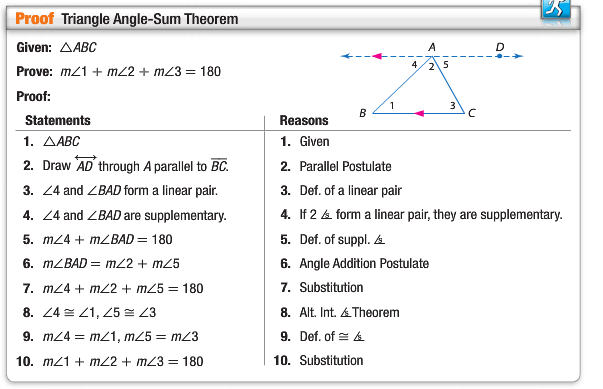 Real-World Example: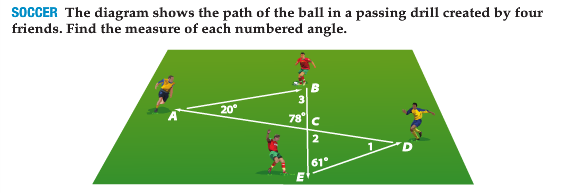 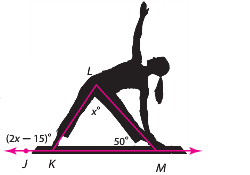 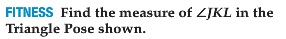 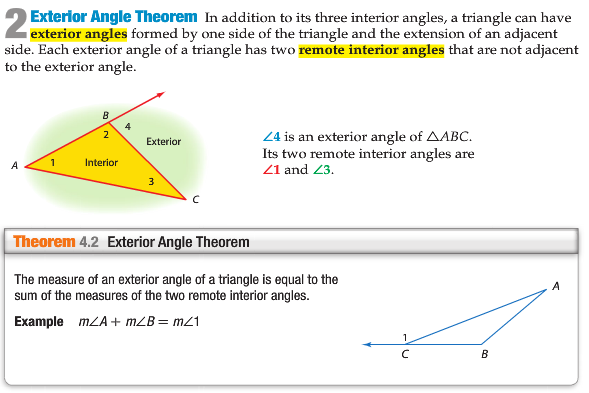 Example: 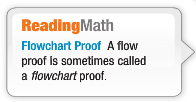 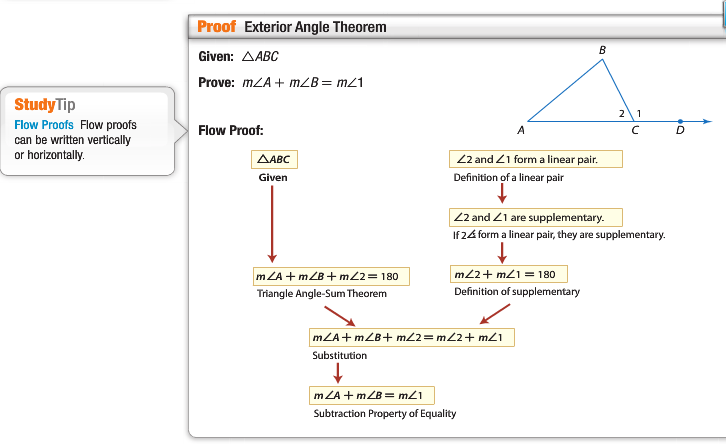 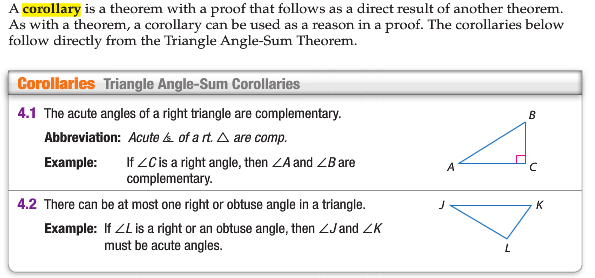 PracticeFind the measure of each numbered angle.	1. 								2. 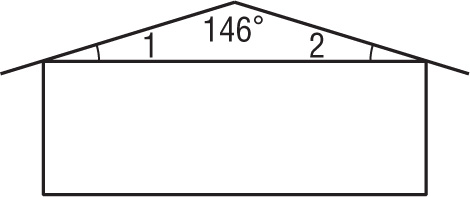 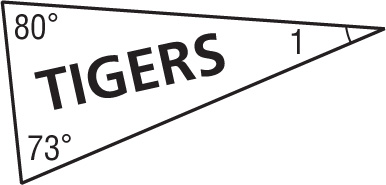 Find each measure.	3. m∠1							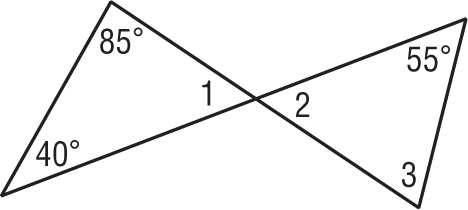 	4. m∠2	5. m∠3Find each measure.	6. m∠1							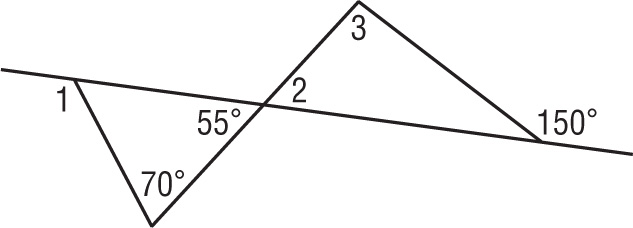 	7. m∠2	8. m∠3Find each measure. 	9. m∠1							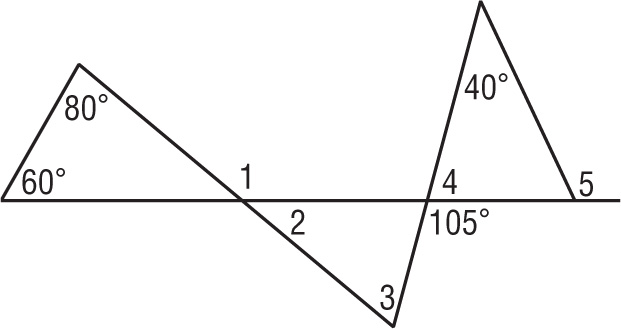 10. m∠211. m∠312. m∠413. m∠5Find each measure.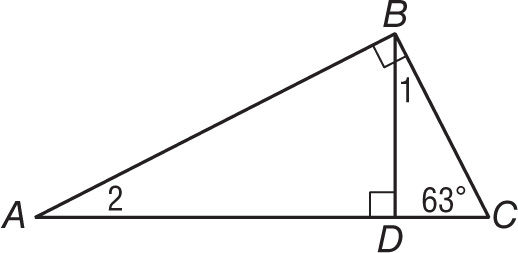 14. m∠1							15. m∠2ALL PARTS NEED TO BE COMPLETED! SHOW WORK! NO WORK = 0 GRADE!!! KEEP NOTES IN YOUR BINDER. IF YOU LOOSE IT = 0 GRADE!!!	